Enrichment Timetable – January to April 2023CreativeRelaxationSportyMONMusic  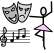 StephenF1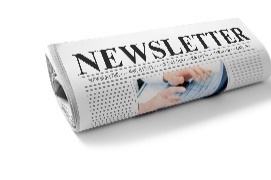 JPC Newsletter  Joe	F9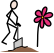 Gardening/Eco Shaun Meet in G19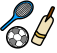 Seasonal Sports Anthony & JamesHall/MUGATUESPhotography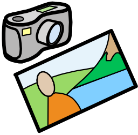 Mr McMillan & Shaun F7 Chill Out Art Club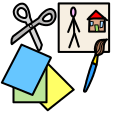 Louise & JulieG19Learning for Life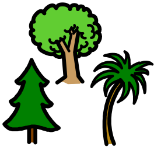 Terence & Anthony Meet in the Hall  WEDCraftHelen & JulieG19 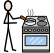 Cooking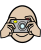 Loraine & Louise G13Board Games 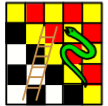 Carol & Jeanette G19Seasonal SportsCallum & JamesHall/MUGATHURSMusic  Mrs Steff & StephenF1Park walk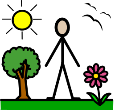 Mrs Breen & Jackie Meet in the HallSeasonal Sports Callum & JoeHall/MUGA